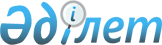 Қарақия ауданы әкімдігінің кейбір қаулыларының күшін жою туралыМаңғыстау облысы Қарақия ауданы әкімдігінің 2016 жылғы 19 ақпандағы № 47 қаулысы      РҚАО-ның ескертпесі.
Құжаттың мәтінінде түпнұсқаның пунктуациясы мен орфографиясы сақталған.

      "Қазақстан Республикасындағы жергілікті мемлекеттік басқару және өзін-өзі басқару туралы " 2001 жылғы 23 қаңтардағы Қазақстан Республикасының Заңының 37 бабына  сәйкес, Қарақия ауданының әкімдігі ҚАУЛЫ ЕТЕДІ:

      1. Осы қаулыға қоса беріліп отырған қосымшаға сәйкес Қарақия ауданы әкімдігінің кейбір қаулыларының күші жойылды деп танылсын.

      2. " Қарақия ауданы әкімінің аппараты " мемлекеттік мекемесі заңнамада белгіленген тәртіппен және мерзімдерде осы қаулының 1- тармағында көрсетілген нормативтік құқықтық актінің күші жойылды деп танылғаны жөнінде әділет органдарына және ресми жариялау көздеріне хабарлауды қамтамасыз етсін. 

      3. Осы қаулы оған қол қойылғаннан кейін күшіне енеді.



      "КЕЛІСІЛДІ"

      "Қарақия аудандық ішкі саясат

       және тілдерді дамыту бөлімі"

      мемлекеттік мекемесінің басшысы

      Сабытова Дина Жаумбайқызы

      19 ақпан 2016 жыл

      

      

 Қарақия ауданы әкімдігінің күші жойылған кейбір қаулылардың тізбесі      1. Қарақия ауданы әкімдігінің 2014 жылғы 9 желтоқсандағы № 22 "Қарақия аудандық ішкі саясат және тілдерді дамыту бөлімі" мемлекеттік мекемесінің Ержесін бекіту туралы (Нормативтік құқықтық актілерді мемлекеттік тіркеу тізілімінде 2015 жылғы 25 қаңтарында № 2599 нөмерімен тіркелген, 2015 жылғы 5 ақпандағы № 9-10 (636-637) "Қарақия" газетінде жарияланған).

      2. Қарақия ауданы әкімдігінің 2015 жылғы 13 наурыздағы № 92 "Қарақия аудандық ішкі саясат және тілдерді дамыту бөлімі" мемлекеттік мекемесінің Ержесін бекіту туралы (Нормативтік құқықтық актілерді мемлекеттік мекемесінің тізілімінде 2015 жылғы 13 сәуірінде № 2686 нөмірмен тіркелген, 2015 жылғы 30 сәуірдегі № 32-35 (659-662) "Қарақия" газетінде жарияланған).


					© 2012. Қазақстан Республикасы Әділет министрлігінің «Қазақстан Республикасының Заңнама және құқықтық ақпарат институты» ШЖҚ РМК
				
      Әкім

А. Дауылбаев
Қарақия ауданы әкімдігінің
2016 жылғы 19 ақпан
№ 47 қаулысына қосымша